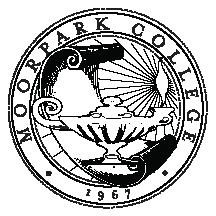 MOORPARK COLLEGEProfessional Development Committee Charge: The Professional Development Committee makes recommendations on the direction of professional development activities for full-time and part-time faculty and staff, including:*Plan, implement, and assess Fall Professional Development Program activities*Plan, implement, and assess year-round professional development opportunities*Evaluate applications and award professional development funds to full and part-time faculty; funds to be considered are   limited to those monies identified in the AFT Collective Bargaining AgreementGOALS, 2014-2015CHARGEGOALSPROGESS & ACCOMPLISHMENTSMake recommendations on the direction of professional development activities for full-time and part-time faculty and staffContinue to expand and maintain the online professional development calendar to cover all professional development events on campus and further afield for our college community Encourage other professional development producers on campus to coordinate for the promotion of all trainingsInvestigate options for an online repository for campus-wide professional development resources that is easily accessible; if possible create such a repository and set up system to maintain itReconsider the membership and charge of the Committee in response to new state legislationPlan, implement, and assess Fall Professional Development Program activitiesComplete planning of Fall Professional Development Program by end of Spring semesterPlan to make and post records of Program events for distribution among the campus communityPlan, implement, and assess year-round professional development opportunitiesCreate, market, implement, and assess professional development opportunities appropriate to all employeesContinue technology training services for both faculty and classified staffSupport state and college initiatives such as 3SP, Student Equity, and Distance Education by providing training and informational opportunities as appropriateContinue to assess faculty and classified professional development needs on a regular basis and develop training opportunities to address assessed needs.Evaluate applications and award professional development funds to full and part-time faculty; funds to be considered are limited to those monies identified in the AFT Collective Bargaining AgreementAdminister dispersal of travel funds fairly and efficientlyInvestigate the possibility of increasing the funds for both full-time and part-time faculty Evaluate the procedures of the Faculty Travel Funding Workgroup for possible improvements for the 2015-16 year